РАСПОРЯЖЕНИЕ О СОСТАВЛЕНИИ СПИСКА ВЛАДЕЛЬЦЕВ ИНВЕСТИЦИОННЫХ ПАЕВ ДЛЯ СОСТАВЛЕНИЯ СПИСКА ЛИЦ, ИМЕЮЩИХ ПРАВО НА УЧАСТИЕ В ОБЩЕМ СОБРАНИИ ВЛАДЕЛЬЦЕВ ИНВЕСТИЦИОННЫХ ПАЕВ ЗАКРЫТОГО ПАЕВОГО ИНВЕСТИЦИОННОГО ФОНДАУправляющая компания/Специализированный депозитарий Фонда/Владельцы инвестиционных паев: 	(Полное наименование)в лице 	,действующего на основании 	,настоящим просит предоставить список пайщиков, для составления списка лиц, имеющих право на участие в общем собрании владельцев инвестиционных паев(Название Фонда)Регистрационный номер правил доверительного управления паевого инвестиционного фонда:_________________________________________________________________________________________по состоянию на «_____»_______________2____ .Дата заполнения: «______» ________________ 2__ .___________________________________________/______________________________/(Подпись уполномоченного представителя Управляющей компании/Специализированного депозитария Фонда)                            М. П.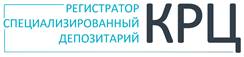 www.regkrc.ru(861) 255-34-03ЗАПОЛНЯЕТСЯ РАБОТНИКОМ АО «КРЦ»ЗАПОЛНЯЕТСЯ РАБОТНИКОМ АО «КРЦ»Отметка о принятииОтметка об исполненииВх. №_______________________________________________                                                              (дата)_____________________________________________________(Ф.И.О. работника АО «КРЦ»)                          (подпись)№ исх.________________________________________                                                              (дата)_______________________________________________(Ф.И.О. работника АО «КРЦ»)                          (подпись)